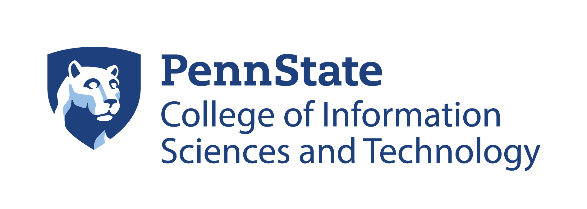 MPS Audit Check
Information Sciences – Cybersecurity and Information Assurance Option (INSCI/CIA) - 33 credits totalName:Strongly recommend that students complete IST 815 and IST 554 first.Note: IST 820 replaces IST 852, if you previously took IST 852 it will fulfill this course requirement.NOTE:  IST 402 replaces IST 885, if you previously took IST 885 it will fulfill this course requirement.Total CreditsNote: (PR) = Prerequisite for that course; Typical Course Offerings (subject to change): (FA) = Fall; (SP) = Spring; (SU) = Summer 
Check course schedule for semester offerings *400-level courses will include both undergraduate and graduate studentsPlease visit http://ist.psu.edu/online-grad for program resources and current audit sheets. MPS Core Course Requirements:Total: 9 creditsCredits Completed/In ProgressIST 816 Web Fundamentals3 credits (FA/SP/SU)IST 554 Network Management and Security3 credits (FA/SP/SU)IST 820 Cybersecurity Analytics3 credits (FA/SP/SU)MPS Capstone Project RequirementsThe two IST 594 courses must be completed in two separate, consecutive semesters with the same instructor for a total of 3 credits.Total: 3 creditsCredits Completed/In ProgressIST 594 Capstone Experience: Research Project (schedule first, next to last semester)Note: Section numbers are in the 200-series2 credits (FA/SP/SU)IST  594 Capstone Experience: Research Project (schedule second, last semester)Note: Section numbers are in the 100-series1 credit (FA/SP/SU)ORORORIST 894 Capstone Course: Cyber Event Simulation and Analysis3 Credits(FA/SP/SU)MPS Prescribed Course Requirements:
 Recommended to take after completing 12 creditsTotal: 12 creditsCredits Completed/In ProgressIST 815 Foundations of Information Security and Assurance3 credits (FA/SP/SU)IST 456 Information Security Management*3 credits (FA/SP/SU)IST 555 Intelligent Agents and Distributed Decision Making3 credits (SP)IST 402 Emerging Issues and Tech: Cloud Computing3 credits (FA/SP/SU)MPS Elective Course RequirementsTotal: 9 credits ONLYCredits Completed/In ProgressIST 451 Network Security* 3 credits (FA/SP/SU)IST 454 Computer and Cyber Forensics*3 credits (FA/SP/SU)IST 564 Crisis, Disaster, and Risk Management3 credits (FA/SP/SU)IST 868 Topics in Visual Analytics for Security Intelligence (PR= IST 554 or IST 816)3 credits (SP)INSC 561 Web Security & Privacy (PR=IST 815)3 credits (FA/SP/SU)EA 871 Enterprise Architecture Foundations I3 credits (FA/SP/SU)EA 873 Enterprise Modeling (PR=EA 871)3 credits (FA/SP/SU)EA 874 Enterprise Information Technology Architecture (PR=EA 871)3 credits (FA/SP/SU)EA 876 Architecting Enterprise Security and Risk Analysis (PR=EA 871)3 credits (FA/SP/SU)